PEMERINTAH KOTA PALEMBANG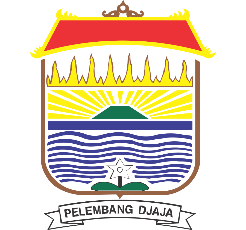 DINAS KESEHATAN Jl. Merdeka No. 72, 22 Ilir, Bukit Kecil, Kota Palembang, Sumatera Selatan 30131Telp. (0711) 350651 Fax. (0711) 350651 Palembang, 17 Oktober 2017Nomor	: 555/557/1.02.01/2017Lamp	: -Perihal	: Undangan Rapat Evaluasi Program	  Bulan Oktober 2017		          Kepada YthSdr. Kepala BidangSdr. KasubbagSdr. Kepala PuskesmasDalam jajaran Dinas Kesehatan Kota Palembangdi	TempatDengan hormat, 	Dalam rangka evaluasi pelaksanaan program Bulan Maret s/d September Tahun 2017 serta finalisasi rencana kegiatan dalam menyambut Hari Kesehatan Nasional (HKN) tingkat Kota Palembang Tahun 2017, maka bersama ini kami undang saudara untuk menghadiri rapat yang akan dilaksanakan pada :	Hari/tanggal	: Rabu, 19 Oktober 2017	Waktu		: 09.00 WIB s/d selesai	Tempat		: Aula Dinas Kesehatan Kota Palembang 	Dengan agenda rapat sebagai berikut :Evaluasi program oleh Kepala BidangEkspose pencapaian program bulan Maret s/d Oktober 2017 Kepala PuskesmasFinalisasi rencana kegiatan HKN tingkat Kota Palembang tahun 2017Sehubungan dengan hal tersebut, diharapkan agar Kepala Puskesmas menyiapkan bahan untuk ekspose.Demikian undangan ini kami sampaikan, atas perhatiannya kami ucapkan terimakasih       Kepala,       Dr. Sucipto Rio, M.Kes      NIP. 982682848937895